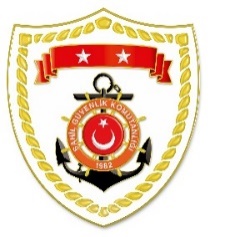 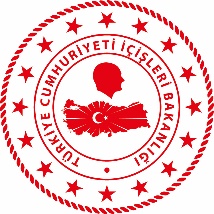 ,SG Karadeniz Bölge KomutanlığıSG Ege Deniz Bölge KomutanlığıS.
NoTARİHMEVKİ VE ZAMANKURTARILAN SAYISIKURTARILAN/YEDEKLENEN TEKNE SAYISIAÇIKLAMA108 Mart 2023KASTAMONU/Cide08.27--Cide açıklarında başlatılan arama faaliyetlerine sahil güvenlik görevlerinden istifade ile devam edilmektedir.S.
NoTARİHMEVKİ VE ZAMANKURTARILAN SAYISIKURTARILAN/YEDEKLENEN TEKNE SAYISIAÇIKLAMA111 Mart 2023AYDIN/Didim06.20--Didim açıklarında düzensiz göçmenlerin bulunması maksadıyla başlatılan arama kurtarma faaliyetlerine devam edilmektedir.215 Mart 2023BALIKESİR/Ayvalık05.1024-Ayvalık açıklarında Yunanistan unsurları tarafından Türk Karasularına geri itilen 2 can salı içerisindeki toplam 24 düzensiz göçmen kurtarılmıştır.315 Mart 2023AYDIN/Kuşadası05.4056-Kuşadası açıklarında Yunanistan unsurları tarafından Türk Karasularına geri itilen lastik bot içerisindeki 56 düzensiz göçmen kurtarılmıştır.415 Mart 2023AYDIN/Didim10.2541Didim açıklarında makine arızası nedeniyle sürüklenen ve yardım talebinde bulunan özel bir tekne, içerisindeki 4 şahıs ile birlikte yedeklenerek Didim Cennet Koyu’na intikal ettirilmiştir.515 Mart 2023İZMİR/Seferihisar11.1018-Seferihisar açıklarında Yunanistan unsurları tarafından Türk Karasularına geri itilen can salı içerisindeki 18 düzensiz göçmen kurtarılmıştır.615 Mart 2023MUĞLA/Dalaman15.0038-Dalaman açıklarında Yunanistan unsurları tarafından Türk Karasularına geri itilen lastik bot içerisindeki 38 düzensiz göçmen kurtarılmıştır.